




Cursushandleiding wateroverlast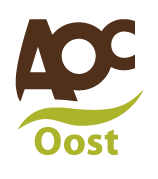 Titel eindopdracht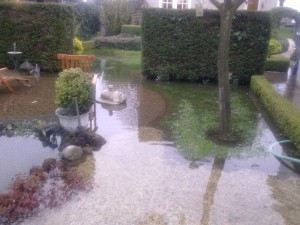 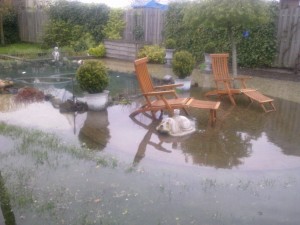 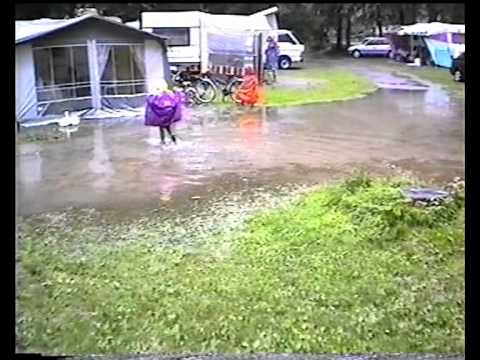 Medewerker buitenruimte Vakbekwaam hovenier Vakbekwaam medewerker groenvoorziening Manager natuur en recreatie2014-2015Periode 50. Integrale opdracht waterbeheer De hovenier gaat, samen met zijn collega’s, het waterbeheer van een tuin of park verbeteren. Het betreft:de aanleg en het onderhoud van vijvers en waterpartijen;het verbeteren van de waterafvoerHiervoor maakt hij gebruik van machines en gereedschappen. De machines hanteert hij op de juiste manier. Hij weet zijn kennis over waterbeheer toe te passen. Tijdens de uitvoering werkt hij veilig en let hij ook op de veiligheid van anderen.WateroverlastAan het eind van deze cursus kan de leerling een probleem met wateroverlast onderzoeken, oplossingsrichtingen benoemen en het probleem oplossen. Hij kan drainage aanleggen en onderhouden.Onderwerpen die in deze cursus aan bod komen: Oorzaken van wateroverlastVerschillende oplossingsrichtingen voor wateroverlastWaterafvoer in de tuinDrainagematerialenMachines voor de aanleg van drainageOnderhoud van drainage2. Deelopdrachten Probleem met wateroverlast in kaart brengenBodemonderzoek (storende lagen, GHG, GLG)Peilbuizen plaatsen en aflezenPlan maken voor de oplossing  van het wateroverlastprobleemWaterafvoer (van terras of verhardingen) verbeterenDrainage aanleggen(waterdoorlatendheid bepalen maken.wikiwijs.nl/38243/Bepaling_doorlaatfactor_K)3. Beoordeling van eindopdracht en deelopdrachten Het project wordt afgesloten met een presentatie van de resultaten van de verschillende onderdelen.De onderdelen moeten met een voldoende worden afgesloten.4. Cursusorganisatie De cursus duurt 12 lesuren. Mocht het niet lukken de opdrachten in deze lesuren te maken, dan gaat de leerling de opdrachten thuis verder afmaken.De cursus staat op een woensdag ingepland. Voor de exacte data en tijdstippen kan de leerling de studieplanning periode 5 raadplegen.4a. wat doen de leerlingenPPT over wateroverlast1e brainstorm over oorzaken en oplossingenIndividueel nadenken over een wateroverlastprobleem thuisUitwisselen in groepjes van 4Presenteren aan klasFilms bekijken over:Aanleg waterafvoer (Leereenheid verhardingen)Aanleg drainage (wikiwijs drainage)Onderhouden drainage (Leereenheid onderhouden drainage)Bodemonderzoek met docent Waar begint roest (op welke diepte)Waar wordt de bodem egaal grijsOp welke diepte staat de grondwaterspiegelWerken aan praktijkproblemen op schoolterrein (sportveld, parkeerterrein)Zelfstudie van H. 6 van BodemkundeWikiwijs over drainage: werkdocument invullenWerken aan praktijkprobleem in de eigen woonomgeving.Eventueel aan de slag met wateroverlast op grote schaal5. Verantwoording In het kader van de Integrale Opdracht over waterbeheer volgt de leerling cursussen over:Aanleg tuinvijvers Onderhoud vijvers en waterpartijen WaterzuiveringWateroverlast (deze cursushandleiding)LeereenhedenAanleggen van rioleringen en drainage 34045 (onderdeel drainage)Onderhouden van rioleringen en drainage 34047 (werkwijzer over het onderhouden van drainage)Aanleggen verhardingen voor de hovenier (onderdeel waterafvoer)LesmateriaalBoek Bodemkunde van Kuipers H. 6 BodemwaterLesmateriaal over dit onderwerp staat in de Wikiwijs over de aanleg van vijvers en waterpartijen:http://maken.wikiwijs.nl/52017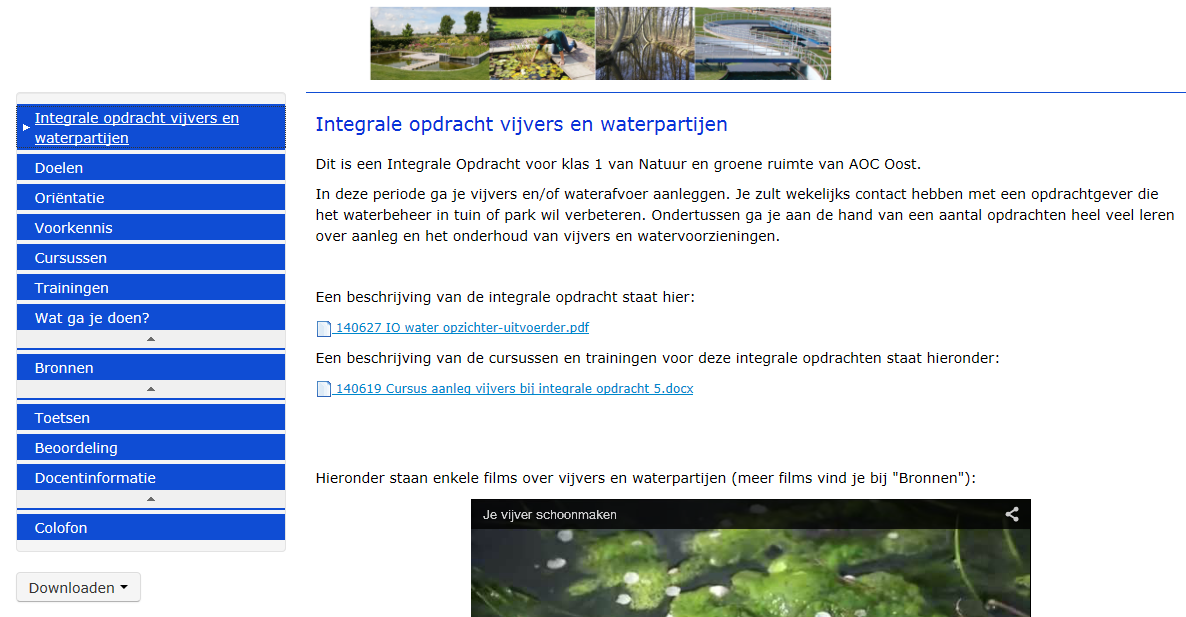 Voor niveau 2 is er een aparte Wikiwijs over drainage:http://maken.wikiwijs.nl/49100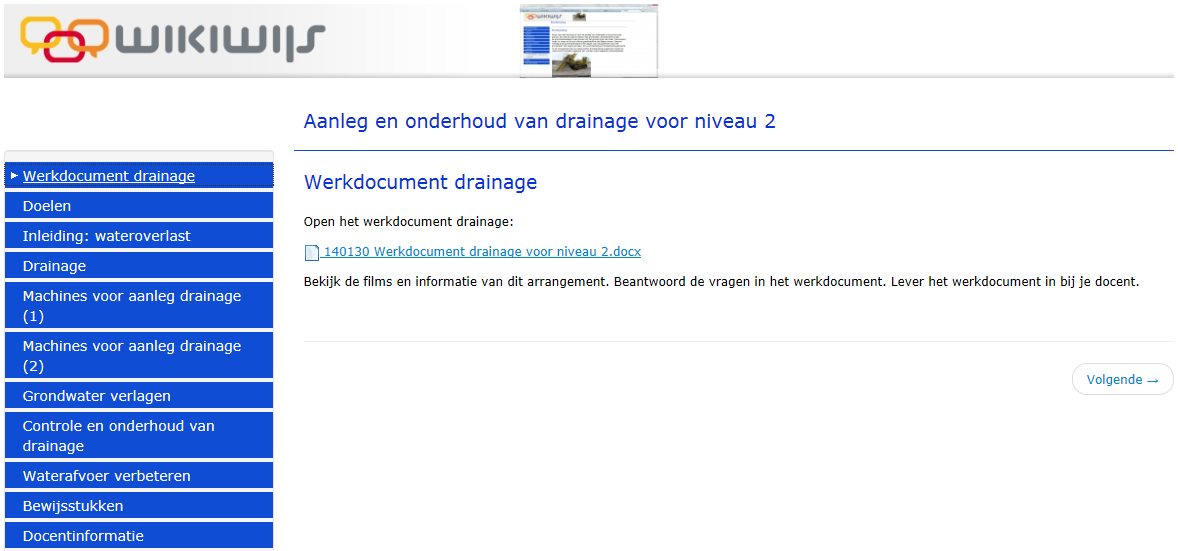 Wateroverlast op grotere schaal (retentiegebieden)http://maken.wikiwijs.nl/33277Leerdoelen:De leerlingheeft kennis van de problematiek van wateroverlast in tuinen en parkenkan wateroverlast onderzoeken, kan de oorzaken van wateroverlast benoemen en oplossingsrichtingen aangevenkan adviezen geven over het oplossen van wateroverlastkan het probleem in de praktijk oplossen. kan drainagematerialen benoemenkan afvoersystemen aanleggen en aansluitenkan drainagebuizen aanleggen en onderhouden.Opmerkingen:Wikiwijs 49100 was gericht op niveau 2 en is simpel gehouden; hier moet nog wat verbeterd worden, zodat ook niveau 3 en 4 er mee kunnen werken.BIJLAGE: globale uitwerking van het thema wateroverlast Verschillende niveausTuin of sportterrein(Kruipruimte)Straat, wijk of dorpStadRegioWe richten ons op het niveau van tuin en sportveld, maar kijken met niveau 4 nadrukkelijk ook naar de situatie van groteren beken of rivieren.In de Wikiwijs staat een Powerpoint over het onderzoeken en oplossen van wateroverlast. Dit gebeurt in 3 stappen:OnderzoekenLigging t.o.v. omgevingWanneer is het te nat? Hoe lang duurt dat?Wat is de schade door te nat? Hoe erg is het eigenlijk?Bodem onderzoeken: grondsoorten, grondwaterstandenWaterdoorlatendheid onderzoekenOorzakenHet perceel ligt te laag; het slootpeil in de omgeving is te hoogSlecht doorlaatbare grondsoort, zoals klei of leemDe bodem is verdicht; of er zit een storende laag in het bodemprofielIndien aanwezig zou het afvoersysteem of de drainage verstopt kunnen zijn.OplossingenWater van daken of terrassen afvoeren naar de sloot of naar een infiltratiesysteem Grond verbeteren (dwz slechte grond er uit en goed doorlatende grond er in; of aanvullen met betere grond)Diepploegen, storende laag doorbrekenDrainagebuizen aanbrengenZandpalen aanbrengenPraktische handelingenBodemonderzoek; aflezen van grondwaterstand, GHG, GLGLandmeten: wat ligt hoog en wat ligt laag, hoeveel afschotPeilbuis plaatsen, gebruik van pulsboor en mantelbuizenboorgatmethodeExcursiesDrainagemachinesDrainage doorspuitenRetentiegebieden, zoals Kristalbad, Spikkersbeek, Baasdam, Woolde, Wijk waar wadi’s zijn aangelegd, zoals Ruwenbos in EnschedeNuttige video’sonderhouden drainage Onderhouden van rioleringen en drainage aanleg diepdrainage Aanbrengen van diepdrainagePeilbuizen plaatsen Het plaatsen van een peilbuisvideo boorgatmethode arrangeren.wikiwijs.nl/38243/Bepaling_doorlaatfactor_KOpdrachten voor wateroverlast op het niveau van tuin of parkomschrijf een wateroverlastprobleem in de omgeving van je huis of (sport-)club; onderzoeken; wat zijn de oorzaken; wat zijn de mogelijke oplossingenonderzoek de wateroverlast op het sportveld van de schoolonderzoek de wateroverlast op het parkeerterrein van de schoolOpdrachten voor wateroverlast op grotere schaal.bekijk welke overstromingen er optreden in het gebied van het waterschap en zoek uit welke oplossingen ze daar voor gevonden hebbenomschrijf een grote overstroming van de laatste 20 jaren. Welke maatregelen heeft men getroffen? Wat vind je daar van?Nederland heeft te maken met een daling van het landoppervlak en een stijging van de zee (1,50 meter in de komende 100 jaar). Hoe gaat men dit oplossen?InternetToowoomba Flood 2011.01.10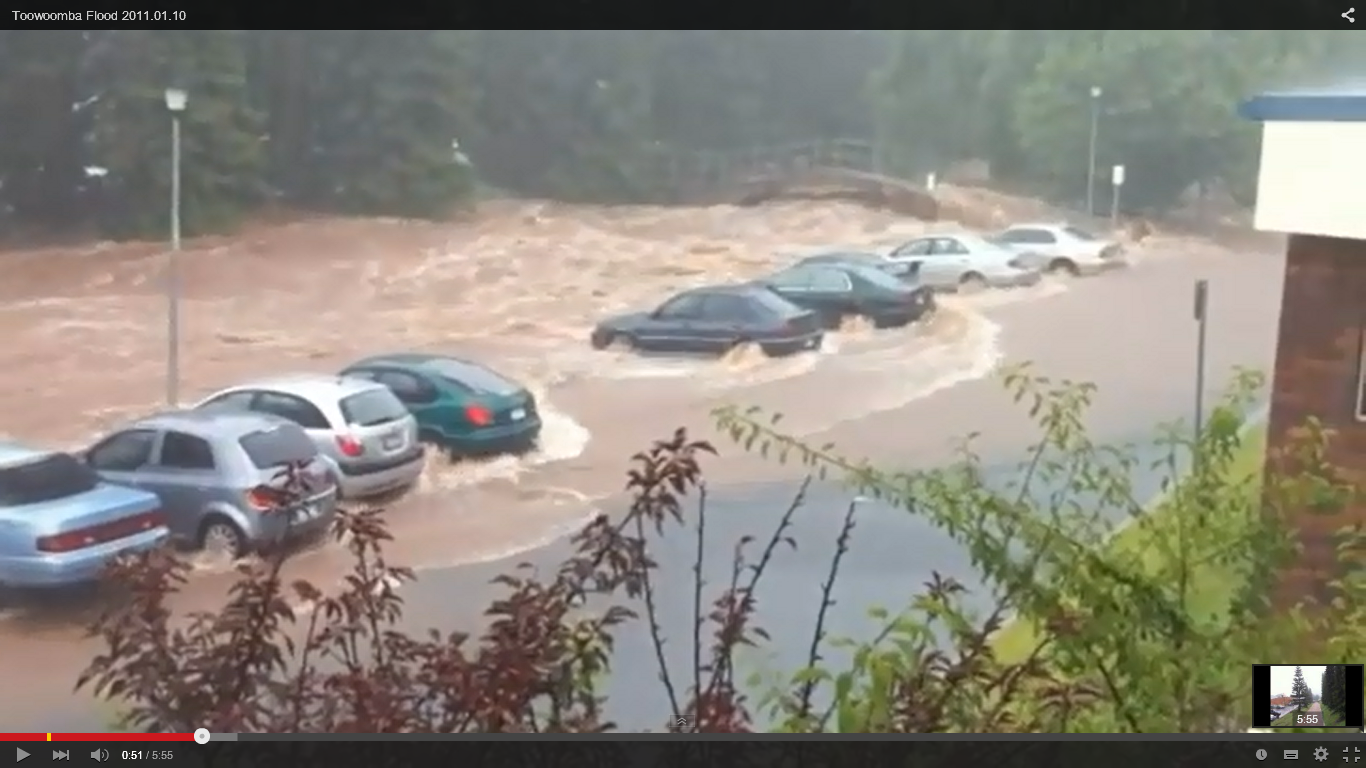 http://wetenschap.infonu.nl/diversen/63045-wateroverlast-in-het-stedelijk-gebied.html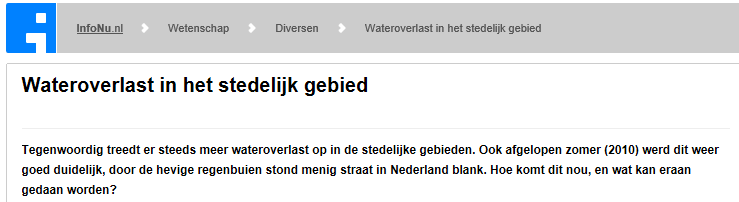 http://grontmij.nl/wateroverlastindestad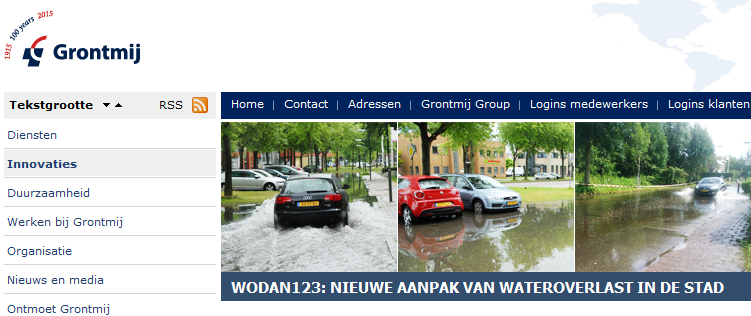 http://www.utrecht.nl/waterloket/meldingen-over-water-doen/wateroverlast/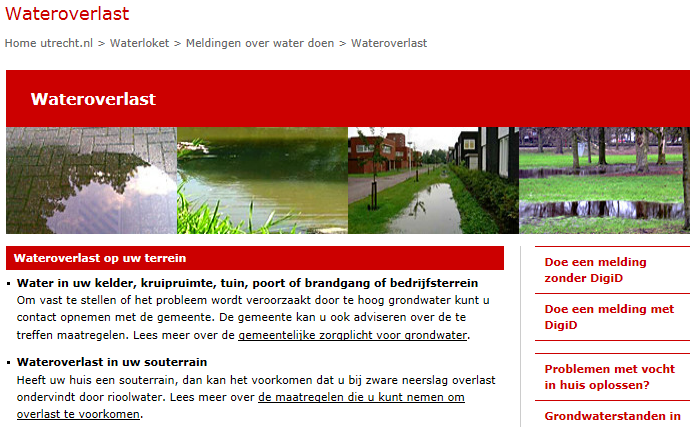 http://www.waterbewust.nl/factkelder.html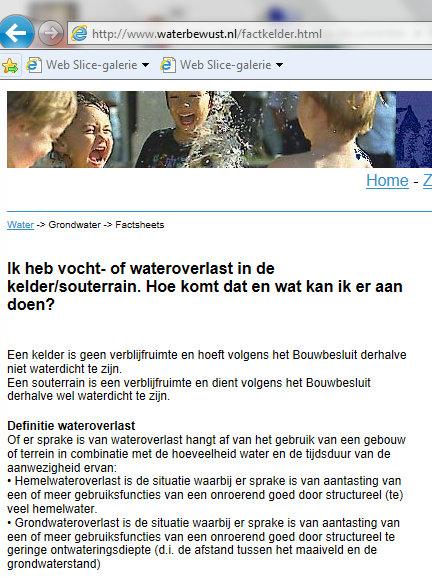 HAVO NL Wateroverlast les - Deel 1 (CE) 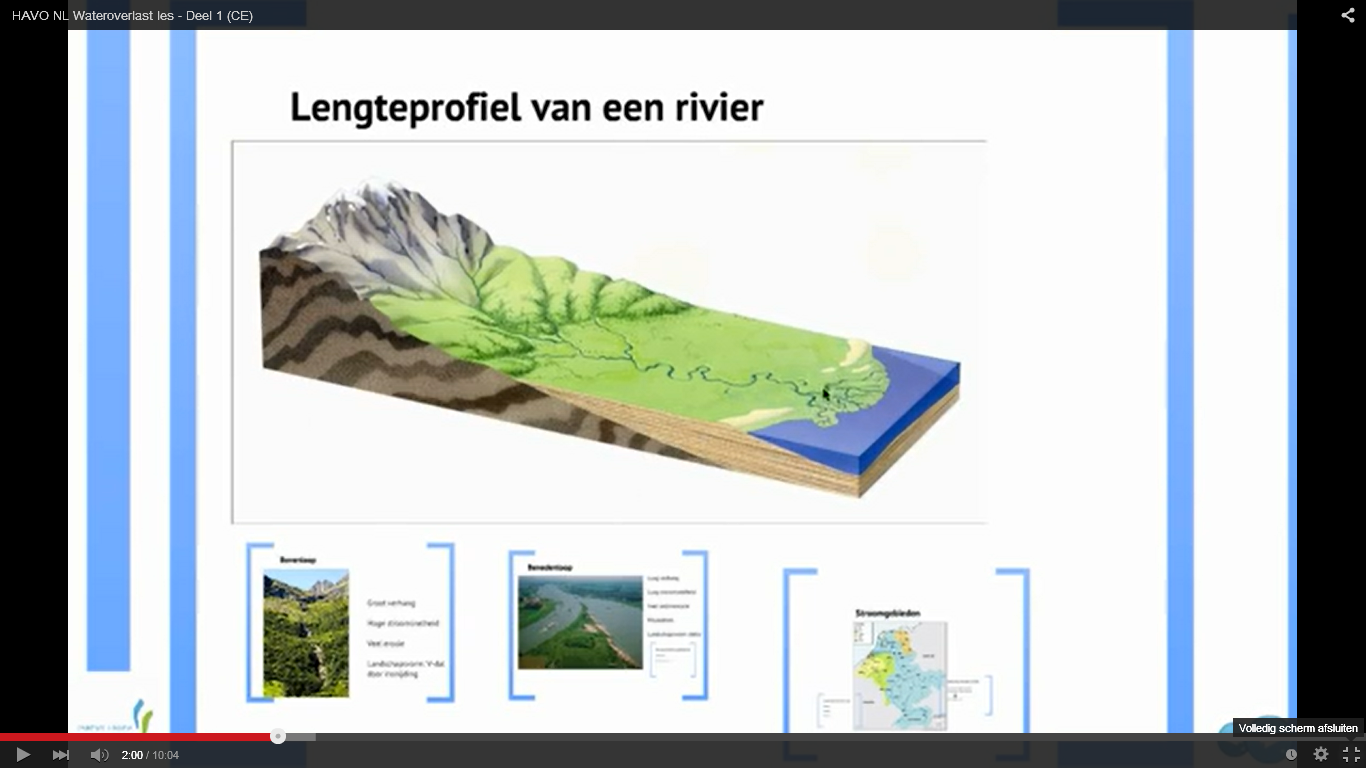 Lessen volgen over wateroverlast en bodemonderzoek 1uProbleem met wateroverlast in kaart brengen 2uBodemonderzoek (storende lagen, GHG, GLG) 1uPeilbuizen plaatsen en aflezen 2uPlan maken voor de oplossing  van het wateroverlastprobleem 2uWaterafvoer (van terras of verhardingen) verbeteren 2uDrainage aanleggen 2uWater vasthouden in de tuinAanleg beschoeiingenAanleg stuwen en vistrappenAanleg (en onderhoud) van kikkerpoelen Aanleg bruggen en steigersAanleg watergangenOnderhouden watergangenAanleg rioleringenAanleg faunavoorzieningen